In Memory ofA Macdonald Currently no informationRemembered with HonourSt James’ Church memorial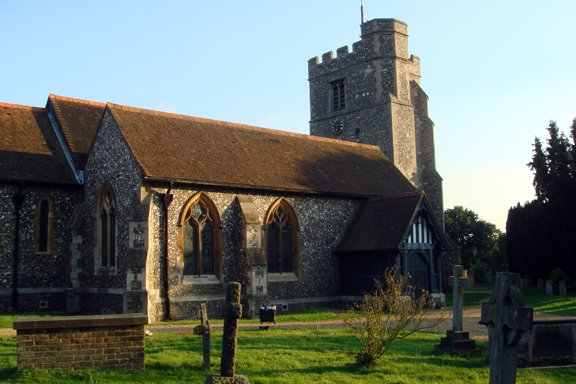 